Mohammad Ali Jinnah University                      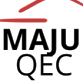 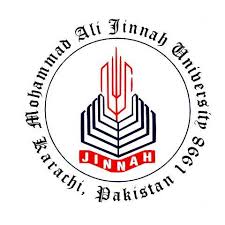   22-E, Block-6, PECHS, Karachi-75400, Pakistan    Tel:  111-87-87-87 ext. 120, 34314207-8, 34543321-28                                                                  Fax: 021-34311327                                                                         E-mail: qec@jinnah.edu, URL: www.jinnah.eduExit Survey Form(A) Evaluation of Program Learning Outcomes (PLOs)(1) Highly Dissatisfied (2) Dissatisfied (3) Uncertain (4) Satisfied (5) Highly Satisfied(B) General feedback about program quality(C) What were the main strengths of the degree program?SatisfactionSatisfactionSatisfactionSatisfactionSatisfaction123451I have gained in-depth theory and practical knowledge of business administration during my studies in this program.□□□□□2The program was effective in developing business leadership skills.□□□□□3The program was effective in enhancing my team spirit abilities.□□□□□4The program was effective in developing market research skills.□□□□□5The program was effective in developing verbal and written communication skills.□□□□□6The program was effective in developing competitive analysis skills.□□□□□7The program has developed skills about using technological tools.□□□□□8The program has helped me to understand design of corporation and its impact on society and environment.□□□□□9The program helped me to develop leadership and decision making skills.□□□□□10During my studies the overall environment has helped me to understand and develop moral and ethical values.□□□□□11The program helped me to develop confidence to launch my startup.□□□□□12The program developed my personality as a corporate and civic citizen.□□□□□123451The contents of courses in general were up-to-date and meet the program requirements.□□□□□2The teaching faculty was competent and dedicated.□□□□□3The overall environment was conducive and encouraged learning.□□□□□4Appropriate lab facilities and infrastructure were available to meet the requirements of the program.□□□□□5Sufficient co-curricular and extra-curricular activities were organized for personal grooming.□□□□□6Merit based and need based scholarships were available for the students who qualify.□□□□□7I am confident that I can compete professionally with graduates from any other top-rated university in my field.□□□□□8Administrative staff was facilitating in general.□□□□□9My overall impression of my degree program.□□□□□(D) Your suggestions to improve the program